На основу члана 67. став 3. Закона о основама система образовања и васпитања (“Службени гласник РС”, бр. 88/17, 27/18 - др. закон и 10/19),Министар просвете, науке и технолошког развоја доносиПРАВИЛНИКо допунама Правилника о наставном плану и програму стручних предмета средњег стручног образовања у подручју рада Хемија, неметали и графичарствоЧлан 1.У Правилнику о наставном плану и програму стручних предмета средњег стручног образовања у подручју рада Хемија, неметали и графичарство (“Службени гласник РС - Просветни гласник”, бр. 11/14, 12/15 и 3/18), део: “НАСТАВНИ ПЛАН И ПРОГРАМ ЗА ОБРАЗОВНИ ПРОФИЛ ТЕХНИЧАР ЗА РЕЦИКЛАЖУ”, после програма предмета: “ПРЕРАДА И ОДЛАГАЊЕ ОТПАДНИХ ВОДА”, додаје се програм матурског испита за образовни профил техничар за рециклажу, који је одштампан уз овај правилник и чини његов саставни део.Члан 2.Овај правилник ступа на снагу осмог дана од дана објављивања у “Службеном гласнику Републике Србије - Просветном гласнику”.ПРОГРАМ МАТУРСКОГ ИСПИТА ЗА ОБРАЗОВНИ ПРОФИЛ ТЕХНИЧАР ЗА РЕЦИКЛАЖУЦИЉ МАТУРСКОГ ИСПИТАМатурским испитом проверава се да ли је ученик, по успешно завршеном образовању за образовни профил техничар за рециклажу, стекао стручне компетенције прописане Стандардом квалификације - техничар за рециклажу (“Службени гласник РС - Просветни гласник”, број 12/15).СТРУКТУРА МАТУРСКОГ ИСПИТАМатурски испит за ученике који су стекли средње образовање и васпитање по наставном плану и програму за образовни профил техничар за рециклажу, састоји се из три дела:- испит из матерњег језика1 и књижевности;- испит за проверу стручно-теоријских знања;- матурски практични рад.ПРИРУЧНИК О ПОЛАГАЊУ МАТУРСКОГ ИСПИТАМатурски испит спроводи се у складу са овим Правилником и Приручником о полагању матурског испита за образовни профил техничар за рециклажу (у даљем тексту: Приручник).Приручник израђује Завод за унапређивање образовања и васпитања - Центар за стручно образовање и образовање одраслих (у даљем тексту: Центар), у сарадњи са тимом наставника из школа у којима се реализује овај образовни профил.Приручником се утврђују:- посебни предуслови за полагање и спровођење матурског испита;- збирка теоријских задатака за матурски испит;- листа радних задатака и комбинација, стандардизовани радни задаци и обрасци за оцењивање;- начини организације и реализације свих делова у оквиру матурског испита.Центар припрема Приручник и објављује га на званичној интернет страници Завода за унапређивање образовања и васпитања.ПРЕДУСЛОВИ ЗА ПОЛАГАЊЕ МАТУРСКОГ ИСПИТАУченик полаже матурски испит у складу са законом. Матурски испит може да полаже ученик који је успешно завршио четири разреда средњег образовања и васпитања по наставном плану и програму за образовни профил техничар за рециклажу.У Приручнику су утврђени посебни предуслови за полагање матурског испита у складу са наставним планом и програмом.ОРГАНИЗАЦИЈА МАТУРСКОГ ИСПИТАМатурски испит спроводи се у школи и просторима где се налазе радна места и услови за реализацију матурског практичног рада за које се ученик образовао у току свог школовања. Матурски испит се организује у школама у три испитна рока која се реализују у јуну, августу и јануару.За сваког ученика директор школе одређује менторе. Ментори су наставници стручних предмета који су обучавали ученика у току школовања. Они помажу ученику у припремама за полагање испита за проверу стручно-теоријских знања и матурског практичног рада.--------1 Под матерњим језиком подразумева се српски језик, односно језик националне мањине на коме се ученик школовао.У оквиру периода планираног наставним планом и програмом за припрему и полагање матурског испита, школа организује консултације и додатну припрему ученика за полагање испита, обезбеђујући услове у погледу простора, опреме и временског распореда.Матурски испит за ученика може да траје највише четири дана. У истом дану ученик може да полаже само један део матурског испита.За сваки део матурског испита директор школе именује стручну испитну комисију, коју чине три члана, као и њихове замене. Сваки део матурског испита се оцењује и на основу тих оцена утврђује се општи успех на матурском испиту.Сагласност на чланство представника послодаваца у комисији, на предлог школа, даје Унија послодаваца Србије односно Привредна комора Србије односно одговарајуће стручно удружење или комора у сарадњи са Центром. Базу података о члановима испитних комисија - представницима послодаваца води Центар.ИСПИТ ИЗ МАТЕРЊЕГ ЈЕЗИКА И КЊИЖЕВНОСТИЦиљ испита је провера језичке писмености, познавања књижевности као и опште културе. Испит из матерњег језика и књижевности полаже се писмено.На испиту ученик обрађује једну од четири понуђене теме. Ове теме утврђује Испитни одбор школе, на предлог стручног већа наставника матерњег језика и књижевности.Испит из матерњег језика и књижевности траје три сата.Оцену писаног рада утврђује испитна комисија за матерњи језик и књижевност коју чине три наставника матерњег језика и књижевности. Сваки писани састав прегледају сва три члана комисије и изводе јединствену оцену на основу појединачних оцена сваког члана.ИСПИТ ЗА ПРОВЕРУ СТРУЧНО-ТЕОРИЈСКИХ ЗНАЊАЦиљ овог дела матурског испита је провера стручно-теоријских знања неопходних за обављање послова и задатака за чије се извршење ученик оспособљава током школовања. На испиту се проверавају знања која се стичу из предмета:- Рециклажне технологије;- Уређаји и опрема за рециклажу;- Рециклажа материјала;- Управљање отпадом.Испит се полаже писмено, решавањем теста за проверу стручно-теоријских знања, који садржи до 50 задатака, а вреднује се са укупно 100 бодова.Бодови се преводе у успех. Скала успешности је петостепена.Тест и кључ за оцењивање теста припрема Центар, на основу збирке теоријских задатака за матурски испит и доставља га школама.Тест садржи познате задатке објављене у збирци (75 бодова) и делимично измењене задатке из збирке (25 бодова).Тест који ученици решавају садржи задатке којима се испитује достигнутост исхода учења прописаних наставним планом и програмом за образовни профил техничар за рециклажу. Тестови су конципирани тако да обухватају све нивое знања и све садржаје који су процењени као темељни и од суштинског значаја за обављање послова и задатака у оквиру занимања као и за наставак школовања у матичној области.Комисију за преглед тестова чине три наставника стручних предмета.МАТУРСКИ ПРАКТИЧНИ РАДЦиљ матурског практичног рада је провера стручних компетенција прописаних Стандардом квалификације за образовни профил техничар за рециклажу.На матурском практичном раду ученик извршава два радна задатка којим се проверавају прописане компетенције.За проверу прописаних компетенција утврђује се листа стандардизованих радних задатака. Листа стандардизованих радних задатака, критеријуми и обрасци за оцењивање саставни су део Приручника.Од стандардизованих радних задатака сачињава се одговарајући број комбинација радних задатака за матурски практични рад. Листе стандардизованих радних задатака, комбинације, критеријуми и обрасци за оцењивање саставни су део Приручника.На основу листе комбинација из Приручника, школа формира школску листу комбинација у сваком испитном року. Број комбинација у школској листи мора бити најмање за 10% већи од броја ученика у одељењу који полажу матурски практичан рад. Ученик извлачи комбинацију радних задатака на дан полагања матурског практичног рада.Сваки радни задатак може да се оцени са највише 100 бодова.Оцену о стеченим прописаним компетенцијама које се проверавају у оквиру матурског практичног рада, даје испитна комисија коју чине два наставника ужестручних предмета, од којих је један председник комисије, и представник послодаваца, стручњак у датој области рада.Сваки члан испитне комисије у свом обрасцу за оцењивање радног задатка утврђује укупан број бодова које ученик остварује извршењем задатка. На основу појединачног бодовања свих чланова комисије утврђује се просечан број бодова за задатак.Ако је просечни број бодова на појединачном радном задатку, који је кандидат остварио његовим извршењем, мањи од 50, сматра се да кандидат није показао компетентност. У овом случају оцена успеха на матурском практичном раду је недовољан (1).Када кандидат оствари просечних 50 и више бодова по сваком радном задатку, бодови се преводе у успех према следећој скали:УСПЕХ НА МАТУРСКОМ ИСПИТУНакон реализације појединачних делова матурског испита комисија утврђује и евидентира успех ученика.На основу резултата свих појединачних делова Испитни одбор утврђује општи успех ученика на матурском испиту.Општи успех на матурском испиту исказује се једном оценом као аритметичка средња вредност оцена добијених на појединачним деловима матурског испита у складу са Законом.Ученик је положио матурски испит ако је из свих појединачних делова матурског испита добио позитивну оцену.Ученик који је на једном или два појединачна дела матурског испита добио недовољну оцену упућује се на полагање поправног или поправних испита.ДИПЛОМА И УВЕРЕЊЕУченик који је положио матурски испит, стиче право на издавање Дипломе о стеченом средњем образовању за одговарајући образовни профил.Уз диплому ученик добија и Уверење о положеним испитима у оквиру савладаног програма за образовни профил.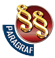 ПРАВИЛНИКO ДОПУНАМА ПРАВИЛНИКА О НАСТАВНОМ ПЛАНУ И ПРОГРАМУ СТРУЧНИХ ПРЕДМЕТА СРЕДЊЕГ СТРУЧНОГ ОБРАЗОВАЊА У ПОДРУЧЈУ РАДА ХЕМИЈА, НЕМЕТАЛИ И ГРАФИЧАРСТВО("Сл. гласник РС", бр. 4/2019)Укупан број бодова остварен на тестуУСПЕХдо 50недовољан (1)50,5-63довољан (2)63,5-75добар (3)75,5-87врло добар (4)87,5-100одличан (5)УКУПАН БРОЈ БОДОВАУСПЕХ0-99недовољан (1)100-125довољан (2)126-151добар (3)152-177врло добар (4)178-200одличан (5)